Vztlaková sila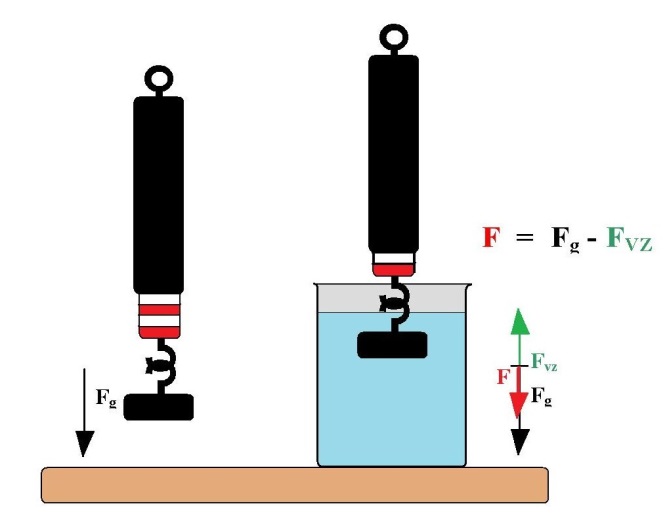 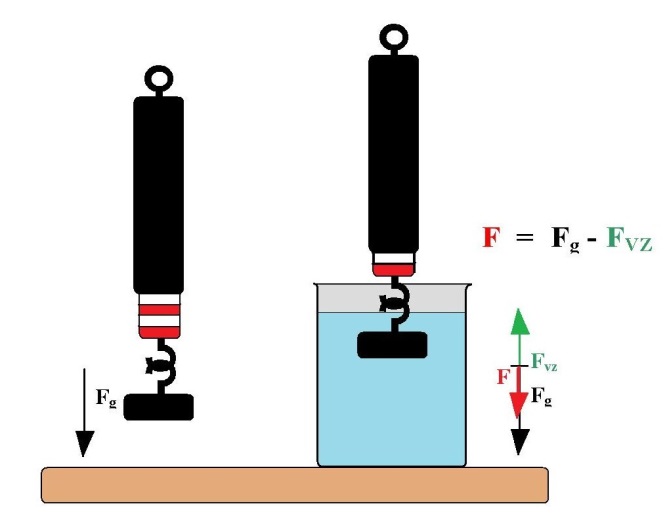 Teleso ponorené do kvapaliny v pokoji je nadnášané silou, ktorá má opačný smer ako gravitačná sila. Táto sila sa nazýva vztlaková sila Fvz. Veľkosť vztlakovej sily určíme ako rozdiel veľkosti síl nameraných silomerom v oboch častiach pokusu. Fvz = Fg - F Ako vzniká vztlaková sila?Ak máme v kvapaline s hustotou  pevné teleso tvaru hranola s podstavou o obsahu a výškou . Toto teleso je v kvapaline ponorené tak, že podstavy sú vodorovné. Na všetky steny tohto pevného telesa pôsobí kvapalina tlakovou silou. Sily, ktoré pôsobia na bočné steny, sú rovnako veľké, avšak opačného smeru. Pokiaľ neuvažujeme deformačný účinok týchto síl na tuhé teleso, tak môžeme povedať, že sa tieto sily vzájomne vyrušia.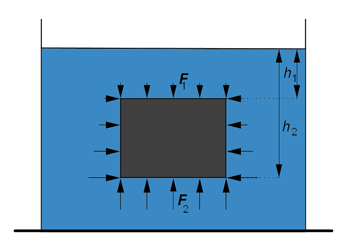 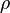 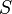 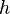 Horná podstava sa nachádza v hĺbke h1. Na túto podstavu pôsobí podľa tlaková sila F1, ktorá smeruje dole. Spodná podstava sa nachádza v hĺbke h2. Tlaková sila, ktorá pôsobí na spodnú podstavu, je F2 a smeruje zvislo hore.Výsledná vztlaková sila je rozdielom sily pôsobiacej na spodnú podstavu a na hornú podstavu Fvz = F2 – F1.http://planetavedomosti.iedu.sk/index.php/resources/archimedes_archimedov_zakon_hustota_objem_plyny_sila_vztlak_vztlakova_t_page2.html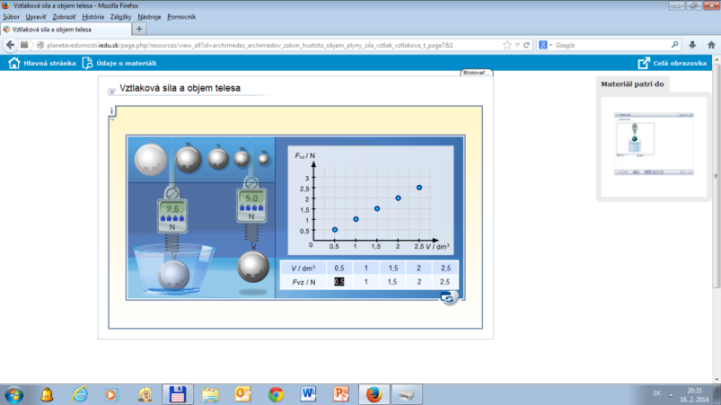 http://planetavedomosti.iedu.sk/page.php/resources/view_all?id=archimedes_archimedov_zakon_hustota_objem_plyny_sila_vztlak_vztlakova_page3http://planetavedomosti.iedu.sk/page.php/resources/view_all?id=archimedes_archimedov_zakon_hustota_objem_plyny_sila_vztlak_vztlakova_page2&RelayState=http%253A%252F%252Fplanetavedomosti.iedu.sk%252Findex.php%252Fsearch%252Fresults%252FVztlakov%2525C3%2525A1_Sila_A_Hustota%252C0%252C0%252C0%252C__Vztlakov%2525C3%2525A1_sila_a_hustota__%252C25%252C1%252Ctn%252C1.html&1http://planetavedomosti.iedu.sk/index.php/resources/archimedes_archimedov_zakon_hustota_objem_plyny_sila_vztlak_vztlakova_t_page5.html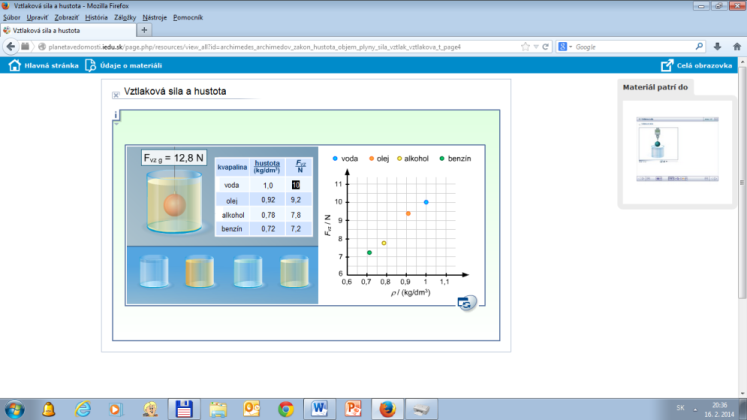 Fvz = V . ϱk . gV- objem ponorenej časti telesaϱk -hustota kvapalinyg = 10 N/kg  -gravitačné konštantaCvičenia: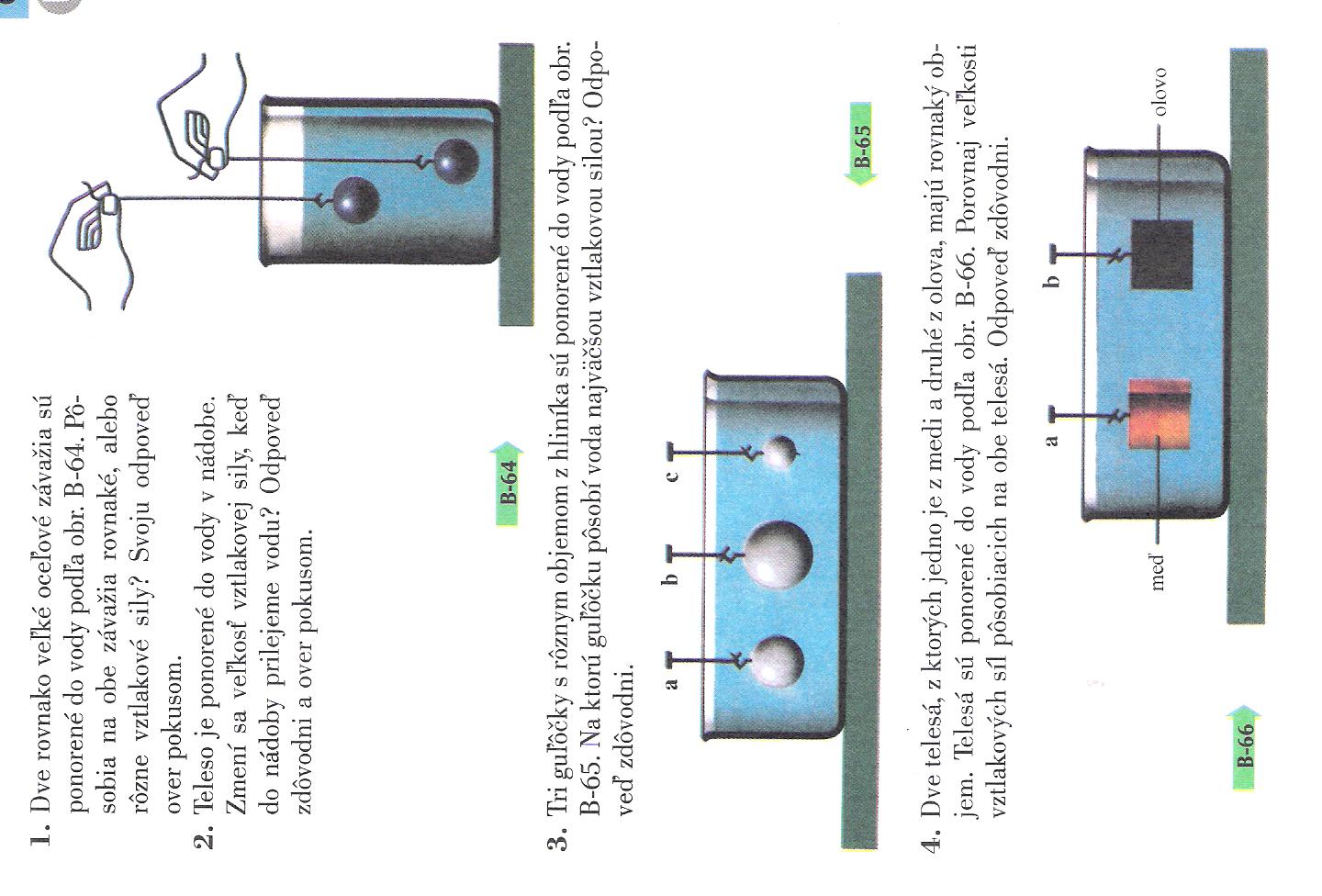 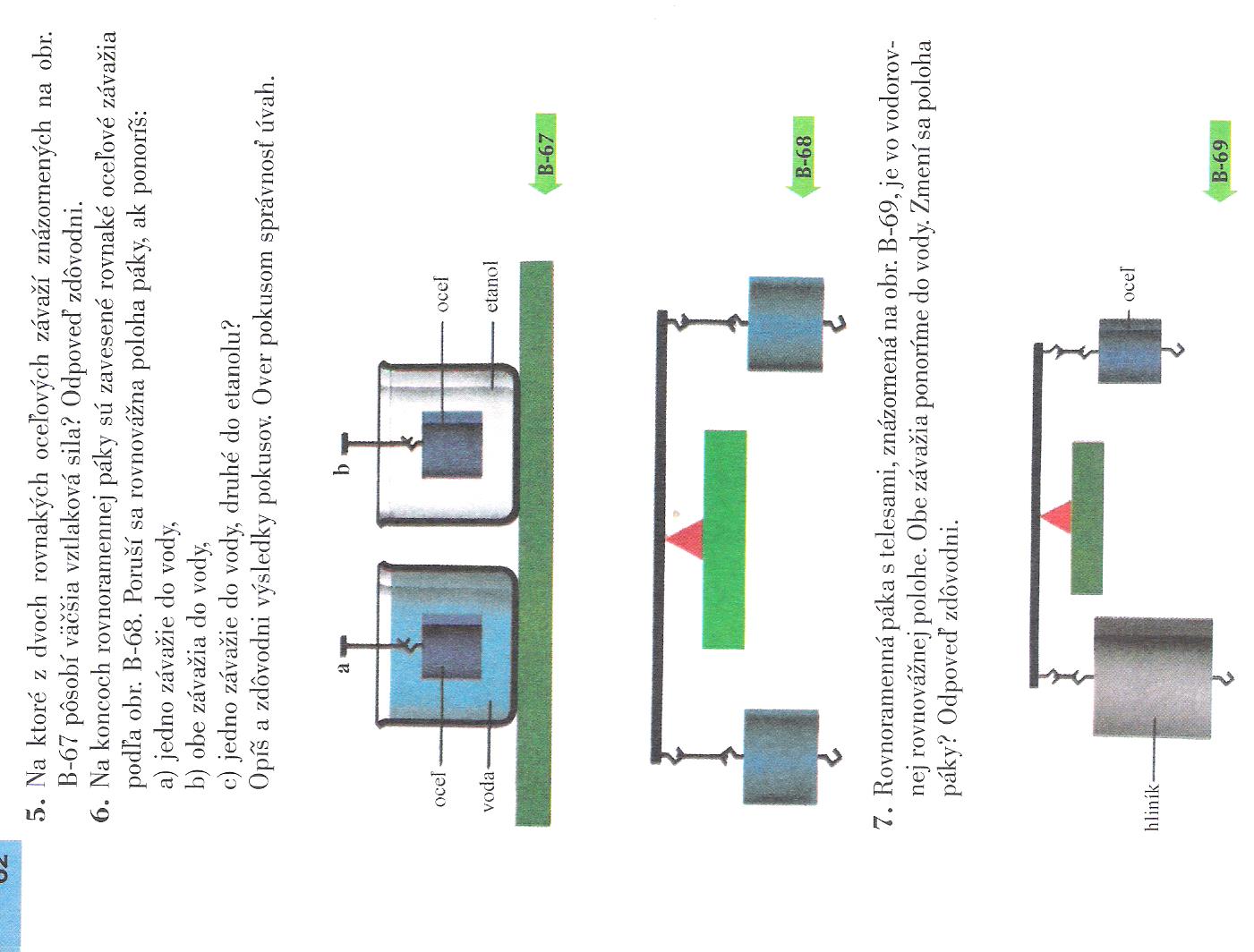 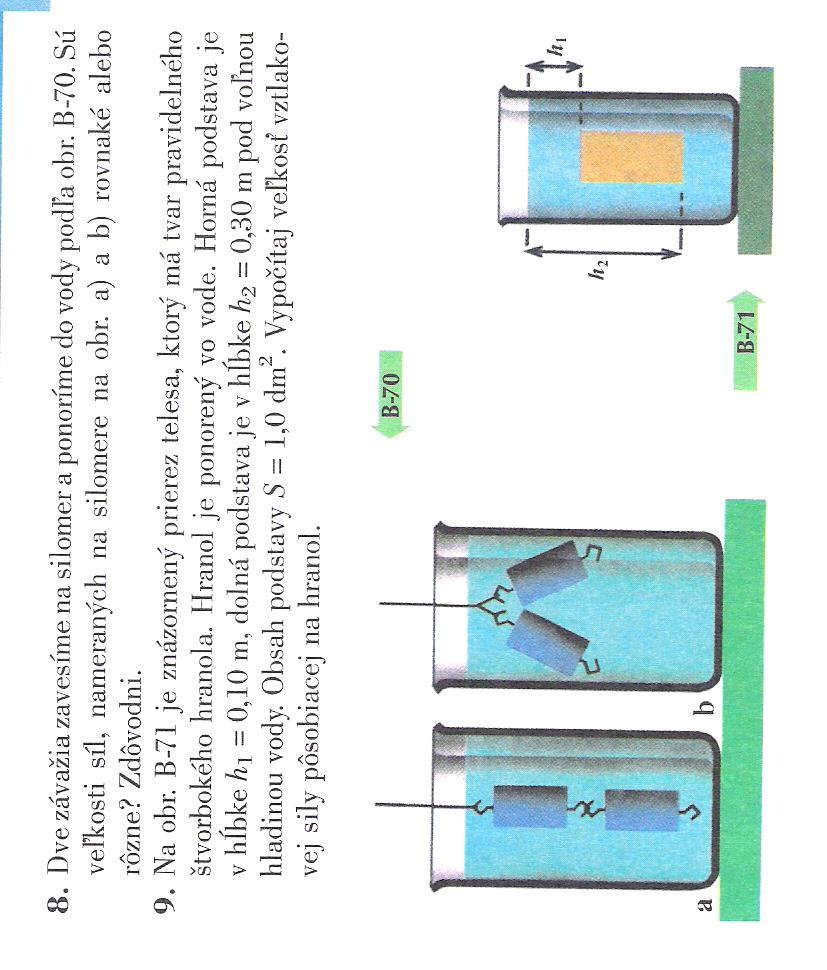 